Sample Assessment Outline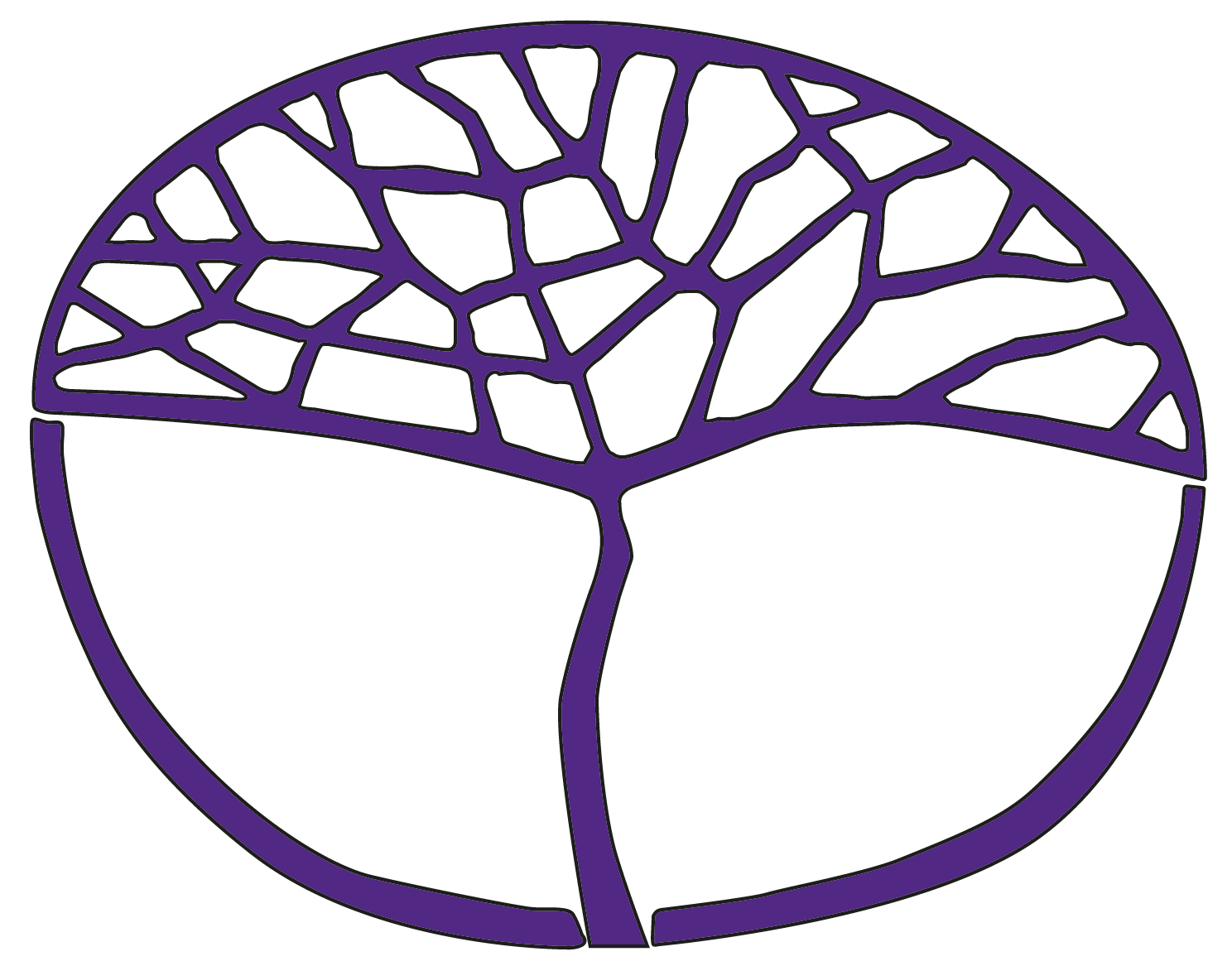 Automotive Engineering and TechnologyGeneral Year 12Copyright© School Curriculum and Standards Authority, 2015This document – apart from any third party copyright material contained in it – may be freely copied, or communicated on an intranet, for non-commercial purposes in educational institutions, provided that the School Curriculum and Standards Authority is acknowledged as the copyright owner, and that the Authority’s moral rights are not infringed.Copying or communication for any other purpose can be done only within the terms of the Copyright Act 1968 or with prior written permission of the School Curriculum and Standards Authority. Copying or communication of any third party copyright material can be done only within the terms of the Copyright Act 1968 or with permission of the copyright owners.Any content in this document that has been derived from the Australian Curriculum may be used under the terms of the Creative Commons Attribution 4.0 International licence.DisclaimerAny resources such as texts, websites and so on that may be referred to in this document are provided as examples of resources that teachers can use to support their learning programs. Their inclusion does not imply that they are mandatory or that they are the only resources relevant to the course.Sample assessment outlineAutomotive Engineering and Technology – General Year 12Unit 3 and Unit 4 Assessment 
type and weightingAssessment task and 
weightingWhen/DurationAssessment taskResponse15%5%Semester 1Weeks 1–2Task 1: Automotive mechanics – safetyThis task is to be completed prior to attempting any practical workActivities:watch workshop safety video understand general safety aspects of workshop practicecomplete automotive safety certificatechoose an automotive workshop machine or skill and describe, through demonstration, the safe operational requirementsResponse15%3%Semester 1Weeks 3–6Task 2: Report on different fuels and lubricantsscientific principles – chemical and mechanical energy, energy conversionfuels and lubricants, their association with different engines and automotive technologiesperformance of different types of fuels in various types of engines Response15%2%Semester 1Weeks 11–15Task 5 Part A: Report on the rules and regulations and social, economic and environmental implications and consequences Worksheet/s or assignment on rules and regulations/social, economic and environmental implications and consequencesResponse15%2%Semester 2Weeks 1–3Task 5 Part B: Report on the automotive industry, regulations and development of vehicle performanceWorksheet/s or assignment on the automotive industry, regulations and development of vehicle performanceResponse15%3%Semester 2 Weeks 6–8Task 7: Investigate the principles of torque, rotational power and pressure/stressInvestigations to understand torque, rotational power and pressure/stress in the power train, steering systems and braking systemsInvestigation and diagnostics20%5%Semester 1Weeks 9–10Task 4 Part A: Design brief – design a tool or device to be used during automotive workshop activitiesInvestigation and diagnostics20%5%Semester 2Weeks 4–8Task 6: Vehicle maintenance – current processes and latest techniques use flow charts and problem-solving skills to diagnose faults in conjunction with the use of specialised tools and equipmentidentify service, repair and maintenance requirements of more advanced engines, and the skills, knowledge, materials, parts and equipment needed to optimise performanceidentify occupational safety and health requirements for different processes use collaborative practices involved in workshop activitiesInvestigations to understand and demonstrate processes for the following, rotating through a series of activities:methods of diagnosis for fault findingcompression testengine timingoils and oil filters air and fuel filtersradiator and coolant brake pads and brake fluidtyres, tread, pressures and rotationdifferent suspension systems electrical wiring, lights and bulbsInvestigation and diagnostics20%5%Semester 2Weeks 9–11Task 8 Part A: Vehicle trouble-shooting techniquesComplete the following trouble-shooting tasks:methods of diagnosis for fault findingjumpstartelectrical lights test and changing a bulbInvestigation and diagnostics20%5%Semester 2Weeks 9–11Task 8 Part B: Vehicle trouble-shooting techniquescompression testengine timing tune upProduction and assembly50%15%Semester 1Weeks 6–8Task 3: Complete under-vehicle activitiesPerform all occupational safety and health (OSH) requirements while in the workshopcomplete an under-vehicle inspection of front and rear chassis and suspension set ups complete the process to lubricate, where necessary, the components of the steering and drive systemscomplete a procedure to remove and replace a rear shock absorber and strutProduction and assembly50%15%Semester 1Weeks 11–15Task 4 Part B: Managing production – Produce the proposed tool or device to be used during automotive workshop activitiesuse workshop equipment safely to produce the tool or deviceProduction and assembly50%5%Semester 2Weeks 1–3Task 4 Part C: Test and evaluate finished workshop tool or deviceProduction and assembly50%15%Semester 2Weeks 12–15Task 9: Design a model and apply different methods of fitting and joining automotive materials togetherExternally set task15%15%Semester 1
Week 13A written task or item or set of items of 50 minutes duration developed by the School Curriculum and Standards Authority and administered by the schoolTotal 100%100%